____________________________________________________________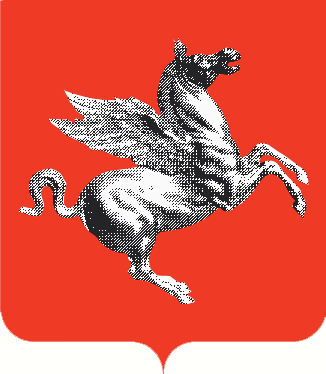 Regione Toscana				Scheda di monitoraggio finale____________________________________________________________Fondo regionale per la montagna 2020Data monitoraggio: Codice progetto		Titolo progetto									CUP Soggetto beneficiario/Ente proponente							Indirizzo 											Codice fiscale/Partita IVA dell’Ente proponenteResponsabiledel progetto :	cognome			nome				telefono			e-mailReferente operativo:	cognome			nome				telefono			e-mailAmbito/i di intervento  Localizzazione dell’interventoDurata (in mesi)                                           Data di inizio                                                        Data di conclusione                                                                                               Monitoraggio FinanziarioSpesa Complessiva del progetto:	Costo totale				Risorse impegnate				Risorse pagateFondo regionale montagna 2020:        Contributo concesso  		           Risorse impegnate				Risorse pagateUnione :                                                       Contributo				Risorse impegnate				Risorse pagateEnti terzi:			             Contributo				Risorse impegnate				Risorse pagateSegnalazioni      Monitoraggio ProceduralePeso % della fase. Peso percentuale della singola fase - in base a criteri di durata, rilevanza o complessità - rispetto al progetto nel suo complesso (totale = 100).Data inizio prevista. Data in cui il soggetto attuatore prevede (ex ante) di dare avvio alla singola fase.Data inizio effettiva. Data in cui il soggetto attuatore effettivamente avvia la singola fase.Data fine prevista. Data in cui il soggetto attuatore prevede (ex ante) di ultimare la singola fase.Data fine effettiva. Data in cui il soggetto attuatore effettivamente ultima la singola fase.Le date devono essere nel formato: gg/mm/aaaa.% di realizzazione della fase. Stato di avanzamento percentuale della singola fase (100 = conclusa) alla data di monitoraggio cui fa riferimento la scheda.Soggetto competente. Soggetto a cui compete la responsabilità/titolarità dell’esecuzione delle attività amministrative inerenti la fase (ad esempio: il Responsabile Unico del Procedimento, la conferenza di servizi, il collaudatore, etc.).Descrizione del progettoIndicatori fisici Criticità nell’attuazione del progetto	Sì 	No Descrizione delle eventuali criticitàSEZIONE AGGIUNTIVA DA COMPILARE IN CASO DI OPERA PUBBLICACodice CUPImpegni - PagamentiTipo atto di impegno. Atto di impegno giuridicamente vincolante del soggetto attuatore.Numero atto di impegno. Numero dell’atto di impegno giuridicamente vincolante del soggetto attuatore.Data atto di impegno. Data dell’atto di impegno giuridicamente vincolante del soggetto attuatore.Numero impegno. Codice univoco relativo a ciascun impegno giuridicamente vincolante.Importo d’impegno. Importo totale dell’impegno (compreso IVA ove presente).Numero mandato. Codice univoco relativo a ciascun pagamento.Data mandato. Data di effettivo pagamento.Importo pagato. Importo complessivo del pagamento effettuato.Importo economia. Importo complessivo dell’economia di impegno.Procedure di aggiudicazioneTipo procedura di aggiudicazione. Tipo di procedura di aggiudicazione utilizzata dal soggetto attuatore per individuare il soggetto realizzatore delle opere; scegliere il tipo tra i seguenti:Procedura ApertaProcedura RistrettaProcedura Negoziata con BandoProcedura Negoziata senza BandoProcedura in economia - Amministrazione direttaProcedura in economia - Cottimo fiduciarioProcedura per Project FinancingDescrizione procedura di aggiudicazione. Breve descrizione della procedura di aggiudicazione avviata dal soggetto attuatore.CIG. Codice Identificativo della Gara che identifica la procedura con cui il soggetto realizzatore dell’opera è stato selezionato. Il codice è riportato nel bando o , in caso di procedure ristrette, nella lettera di invito.Data prevista stipula contratto. Data prevista di stipula del contratto a chiusura della procedura di aggiudicazione. In caso di “Procedura in economia – Amministrazione diretta” indicare la data prevista per l’individuazione dei lavori in economia.Data effettiva stipula contratto. Data effettiva di stipula del contratto a chiusura della procedura di aggiudicazione. In caso di “Procedura in economia – Amministrazione diretta” indicare la data effettiva per l’individuazione dei lavori in economia.Soggetto competente. Soggetto responsabile della stipula del contratto.Stati Avanzamenti LavoriData SAL. Data effettiva di emissione del SAL da parte del direttore dei lavori.Importo SAL. Importo effettivo relativo al SAL.CIG SAL. Codice Identificativo della Gara che identifica la procedura con cui il soggetto realizzatore dell’opera è stato selezionato.SospensioniData inizio sospensione. Data effettiva di inizio dell’eventuale procedura di sospensione dei lavori inerenti la realizzazione del progetto (informazione desumibile dal verbale di sospensione dei lavori).Motivo della sospensione. Breve descrizione delle motivazioni e della causa della sospensione dei lavori inerenti la realizzazione del progetto (informazione desumibile dal verbale di sospensione dei lavori).Data prevista fine sospensione. Data prevista di termine dell’eventuale procedura di sospensione dei lavori inerenti la realizzazione del progetto.Data effettiva fine sospensione. Data effettiva di termine dell’eventuale procedura di sospensione dei lavori inerenti la realizzazione del progetto (informazione desumibile dal verbale di ripresa dei lavori).AGGIORNARE e COMPLETARE la scheda con i dati del progetto alla data di chiusuraATTENZIONELa scheda di monitoraggio finale deve essere compilata informaticamente ed inviata al seguente indirizzo pec: regionetoscana@postacert.toscana.it entro sessanta giorni successivi alla scadere dei trentasei mesi di durata del progetto o, in caso di proroga, nei sessanta giorni successivi a quello di scadenza del periodo di proroga concesso (art. 5 c.2 lettera b) del D.P.G.R. n.4/R del 28.01.2020).Regione ToscanaGiunta RegionaleSettore Programmazione e Finanza LocaleVia di Novoli, 26 – 50127 Firenzemontagna@regione.toscana.itAgnese Parrini tel. 055.4383147; Patrizia Lodico tel. 055.438 2417;Marco Giglioli tel. 055 43835...SSDescrizione della fasePeso % della faseData inizio previstaData fine previstaData inizio effettivaData fine effettiva% di realizzazione della faseSoggetto competenteStudio di fattibilitàProgettazione preliminareProgettazione definitivaProgettazione esecutivaAggiudicazione lavoriEsecuzione lavoriCollaudo/certificato regolare esecuzioneChiusura interventoFunzionalità100Descrizione indicatoreQuantità previstaData riferimentoQuantità consuntivaImpegniImpegniImpegniImpegniImpegniImpegniPagamentiPagamentiPagamentiPagamentiEconomieTipo atto di impegnoNumero atto di impegnoData atto di impegnoNumero impegnoImporto d’impegnoNumero mandatoNumero mandatoData mandatoImporto pagatoImporto economiaImporto economiaTipo procedura di aggiudicazioneDescrizione procedura di aggiudicazioneCIGData prevista stipula contrattoData effettiva stipula contrattoSoggetto competenteData SALImporto SALCIG SALData inizio sospensioneMotivo sospensioneData prevista fine sospensioneData effettiva fine sospensione